AgendaTo receive apologies for absence, declarations of interest, as required, and requests for dispensation2.	To confirm the Minutes of the meeting held on 17th October 20223.	To consider planning applications now due for consideration:	3.1	Ref:		223430		Site:		34 Duke Street, Kington		Development	Replacement of window & doorset 	3.2	Ref:		223451		Site:		Castle Hill House, 5 Church Road, Kington		Development	Change of use to a single dwelling house and relocation of side access	3.3	Ref:		223150		Site:		Rock Cottage, Broken Bank, KingtonDevelopment	Application to retain a temporarily formed private parking area and footbridge serving Rock Cottage4.	To note planning decisions by Herefordshire Council since last meeting5.	s106 agreements:5.1	Update on process5.2	Draft S105 wish list6.	Date of next meeting and items for the agenda.Issued on 14.11.2022 byLiz KelsoClerk, Kington Town CouncilThe Old Police Station, Market Hall Street, Kington, HR5 3DPTel:  01544 239 098 or Mob:  07483 914 485Email:  clerk@kingtontowncouncil.gov.uk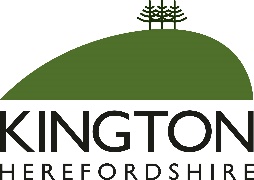 Kington Town CouncilEmail:  clerk@kingtontowncouncil.gov.uk Web site: www.kingtontowncouncil.gov.ukThe Planning CommitteeOn Monday 21st November 2022 at 6.00pmAtThe Old Police Station, Market Hall Street, Kingtonfor the purpose of transacting the following businessThe Planning CommitteeOn Monday 21st November 2022 at 6.00pmAtThe Old Police Station, Market Hall Street, Kingtonfor the purpose of transacting the following businessThe Planning CommitteeOn Monday 21st November 2022 at 6.00pmAtThe Old Police Station, Market Hall Street, Kingtonfor the purpose of transacting the following businessCommittee Members:  Cllrs. E. Banks, T. Bounds, J. Cooke,               F. Hawkins, D. Redmayne, E. Rolls, I. Spencer, R. Warne & R. Widdowson